Rencontre Européenne du LynxChampionnat de France du LynxDANNEMARIE 30.11 – 1 .12 2019RECAPITULATIF D’INSCRIPTION - MeldeformularEXPOSANT - Aussteller :
Nom - Name : ………………………………………	 Prénom - Vorname : 	………………………………………….Adresse……………………………………………………………………………………………………………………………	Code Postal / Postleitzahl: 	 Ville – Ort: 	Téléphone :	 Email : 	DECOMPTE :Réservation des repas – Essen Jeudi soir (12€)…… Vendredi midi (15€)…… Vend. Soir (14€)...….  Samedi midi (15€…… Dimanche midi (14€)…...Anzahl – Do.Abend .…… Fr. Mittag ………  Freitag Abend.……. Sa. Mittag ……. So. Mittag……….Soirée des éleveurs samedi soir - Züchterabend : (20 €) Nombre – Anzahl  …………Somme et déclaration sont à envoyer à : Meldebogen und Standgeld an :Paul CHAMBON – La Chapelle Basse – 46200 LA CHAPELLE AUZAC – Tel 06 74 43 07 76Paiement par chèque libelle à l’ordre de : Association Avicole de DannemarieIBAN : FR76 1027 8031 2300 0122 9864 041 BIC CMCIFR2A CCM de la Porte d’Alsace DannemarieClôture des inscriptions - Meldeschluss:  15.10.2019Je soussigné, déclare accepter toutes les conditions du règlement de l'exposition.Der Unterzeichner erklärt, dass er alle Bedingungen der Ausstellungsbestimmungen inklusive der Datenschutzerklärung akzeptiert.Signature - Unterschrift:                                    Fait, le (Datum) Nombre/ Anzahl : ………………Unité / Einzeltiere :à 5,50 €= ……..……………………..€Frais Secrétariat + Catalogue / Katalog / Unkosten :=                        8,00 €                           Cages d’échange –Taubengarderobe / Nombre - Anzahl :   .  à 3 €= …………………………….€           Somme à verser – Gesamtsumme zum einzahlen := …………..………………..€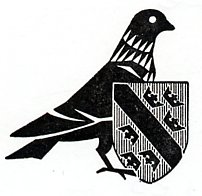 Déclaration d’Inscription - MeldebogenDéclaration d’Inscription - MeldebogenDéclaration d’Inscription - MeldebogenDéclaration d’Inscription - MeldebogenDéclaration d’Inscription - MeldebogenDéclaration d’Inscription - MeldebogenDéclaration d’Inscription - MeldebogenEXPOSITION DU LYNX – DANNEMARIE 2019EXPOSITION DU LYNX – DANNEMARIE 2019EXPOSITION DU LYNX – DANNEMARIE 2019EXPOSITION DU LYNX – DANNEMARIE 2019EXPOSITION DU LYNX – DANNEMARIE 2019EXPOSITION DU LYNX – DANNEMARIE 2019EXPOSITION DU LYNX – DANNEMARIE 2019Exposant - AusstellerNom, Prénom – Name, Vorname :Nom, Prénom – Name, Vorname :Nom, Prénom – Name, Vorname :1,0 jung1,0 alt0,1 jung0,1 altRace - RasseCouleur – FarbenschlagPrix de Vente Verkaufspreis1Luchstaube2Luchstaube3Luchstaube4Luchstaube5Luchstaube6Luchstaube7Luchstaube8Luchstaube9Luchstaube10Luchstaube11Luchstaube12Luchstaube13Luchstaube14Luchstaube15Luchstaube16Luchstaube17Luchstaube18Luchstaube19Luchstaube20Luchstaube21Luchstaube22Luchstaube23Luchstaube24Luchstaube25Luchstaube26Luchstaube27Luchstaube28Luchstaube29Luchstaube30Luchstaube